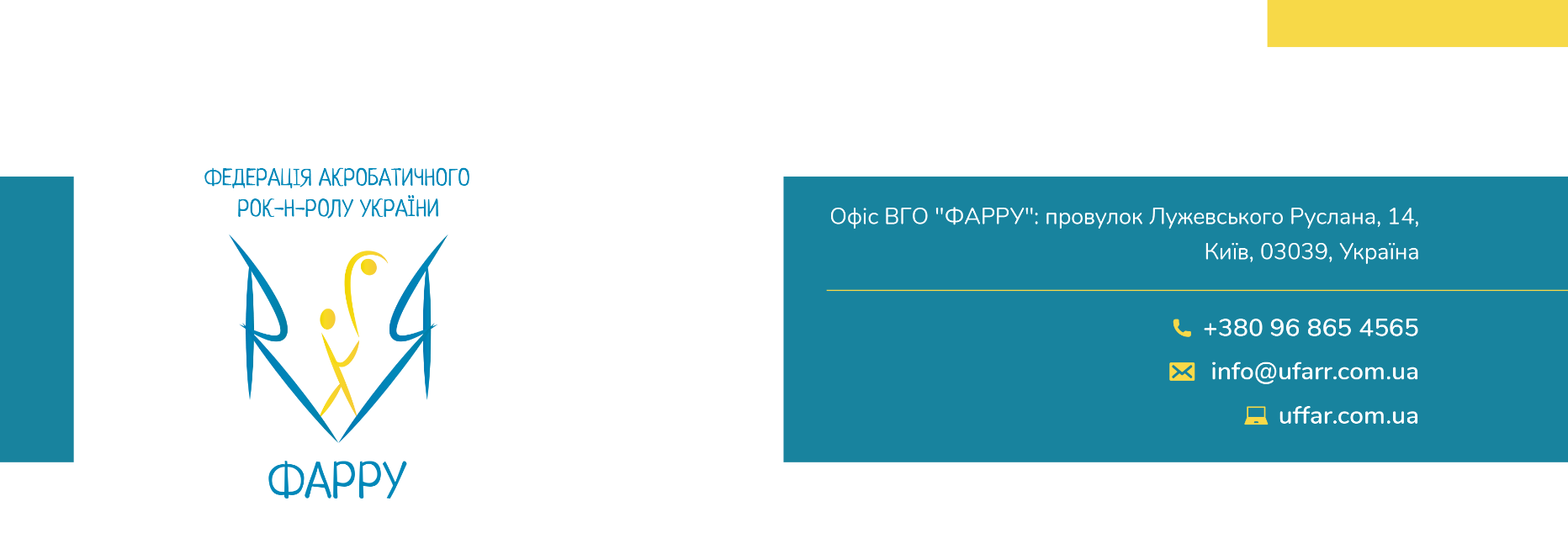 FOR WORLD CHAMPIONSHIP ACROBATIC ROCK’N’ROLL JUNIORS/ MAIN CLASS CONTACT STYLE/ FORMATION GIRLSWORLD CHAMPIONSHIP BOOGIE WOOGIEJUNIORS/ MAIN CLASS/SENIORSEUROPEAN CHAMPIONSHIP ACROBATIC ROCK’N’ROLLFORMATION JUNIORSWORLD CUP ACROBATIC ROCK’N’ROLLCHILDREN/ JUVENILES23-24.10.2021KHARKIV – UKRAINERESERVATION ORDER FORMHOTEL, TRANSPORT, MEAL, TICKETS 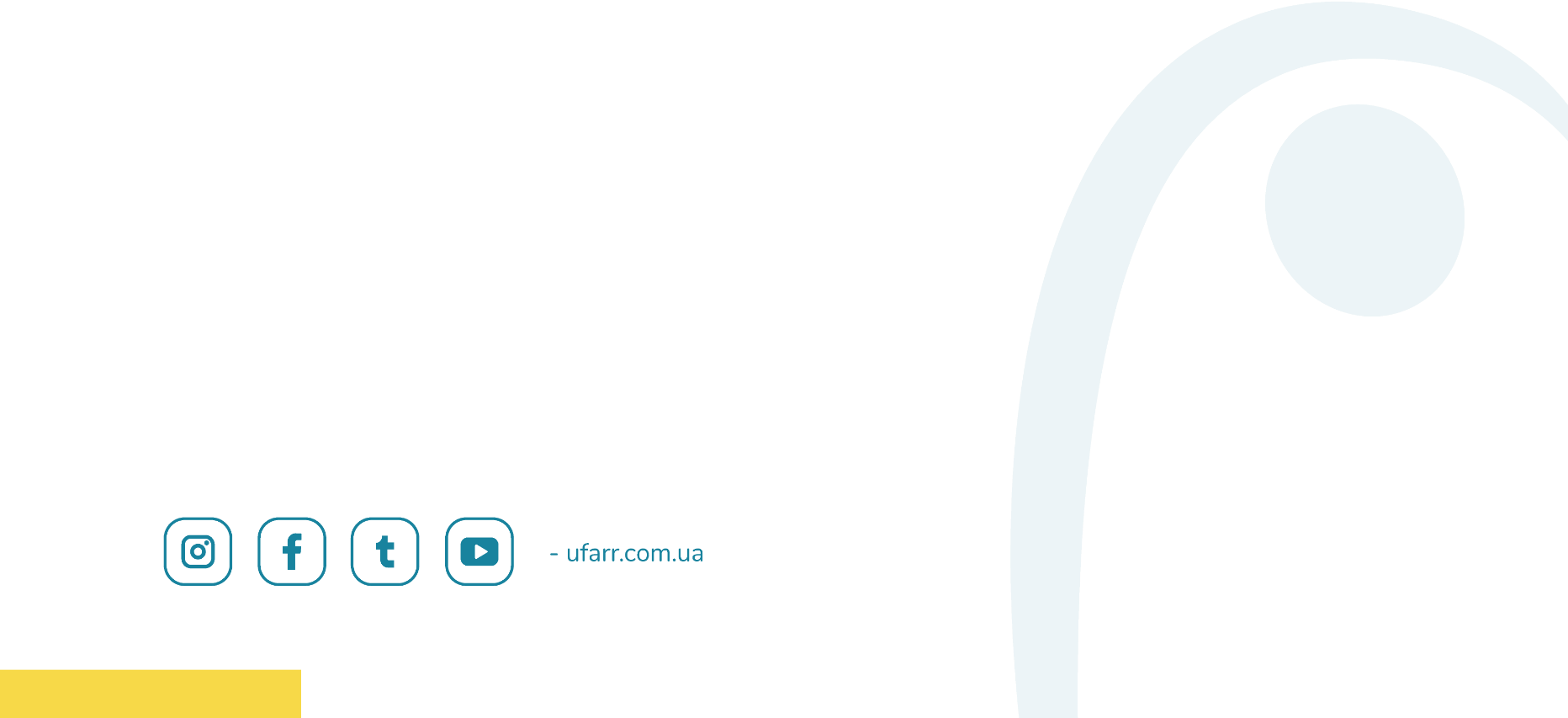 HOTEL RESERVATION*Please pay attention that prices are indicated in national currency (Ukrainian hryvnia), approximate prices in Euros are shown nearby.LUNCH TICKETS RESERVATIONTRANSPORT RESERVATION: KHARKIV Kharkiv Airport – Hotel – Sport hall – Hotel – Kharkiv AirportArrival-Information: Airport: KharkivDeparture-Information: Airport: KharkivTRANSPORT RESERVATION: BELGORODAirport / Railway Station – Hotel – Sport hall – Hotel – Airport / Railway StationArrival-Information: Airport/ Railway Station: BelgorodDeparture-Information: Airport/ Railway Station: Belgorod*Comments:In case you need some other information please do not hesitate to contact me. Petrenko MykhailoTel. +380665936248E-mail: ukraine.worldcup@gmail.comCOUNTRY:NAME/CLUB:PHONE NUMBER:E-MAIL:HOTEL and Room type:Number of roomsCheck inDateCheck outDateNumber of nightsTo pay in €To pay in UAH22.10.2021 12:0025.10.2021 12:0022.10.2021 12:0025.10.2021 12:0022.10.2021 12:0025.10.2021 12:0022.10.2021 12:0025.10.2021 12:0022.10.2021 12:0025.10.2021 12:0022.10.2021 12:0025.10.2021 12:0022.10.2021 12:0025.10.2021 12:0022.10.2021 12:0025.10.2021 12:004 € ( per night city/tourist tax)  - adults -                        persons4 € ( per night city/tourist tax)  - adults -                        persons4 € ( per night city/tourist tax)  - adults -                        persons4 € ( per night city/tourist tax)  - adults -                        persons1 € (per night city/tourist tax) – children 6-18 -               persons1 € (per night city/tourist tax) – children 6-18 -               persons1 € (per night city/tourist tax) – children 6-18 -               persons1 € (per night city/tourist tax) – children 6-18 -               personsTOTAL in UAH:TOTAL in UAH:TOTAL in UAH:TOTAL in UAH:TOTAL in UAH:Number of lunchesTo pay in €To pay in UAH180 UAH / 7 € / 1 lunch 23.10180 UAH / 7 € / 1 lunch 24.10Number of ticketsTo pay in €To pay in UAH350 UAH/ 12 € - 1 day ticket500 UAH/ 17 € - 2 days ticketNumber of personsTo pay in €To pay in UAH450 UAH / (15 €)/ per personAirlineFlight-NumberDate and Time of Arrival22.10.2021 0:00AirlineFlight-NumberDate and Time of Departure25.10.2021 0:00Number of personsTo pay in €To pay in UAH1500 UAH / (45 €) / per personAirline / TrainFlight-Number / WagonDate and Time of Arrival22.10.2021 0:00Airline / TrainFlight-Number / WagonDate and Time of Departure25.10.2021 0:00